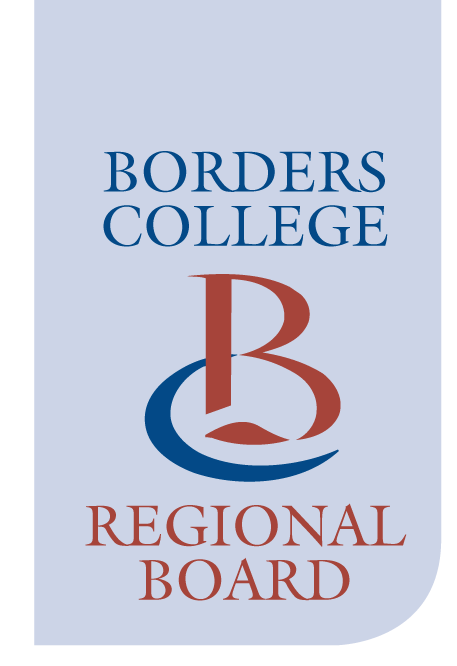 NOMINATIONS COMMITTEEThe next meeting of the Nominations Committee will take place at 5.30pm on 10 May 2022via MS TeamsAGENDA												Paper	01/22		Chair’s Welcome and Opening Remarks	02/22		Apologies for Absence	03/22 		Approval of Minutes of Previous Meeting (4 November 2021)	A	04/22		Matters Arising	05/22		Declaration of any Conflicts of Interest	SECTION “A” – ITEMS FOR APPROVAL/DISCUSSION	06/22		Recruitment of Principal								Documents circulated for information:				BCurrent job description	07/22		Recruitment of Vice Principal Finance and Corporate Services			Documents circulated for information:			Current job description						C	08/22		Selection of recruitment agency					D	SECTION “B” – ITEMS FOR INFORMATION	09/22		Any Other Business	10/22		Date of Next Meeting – to be agreed